Look at the picture. Answer the questions. 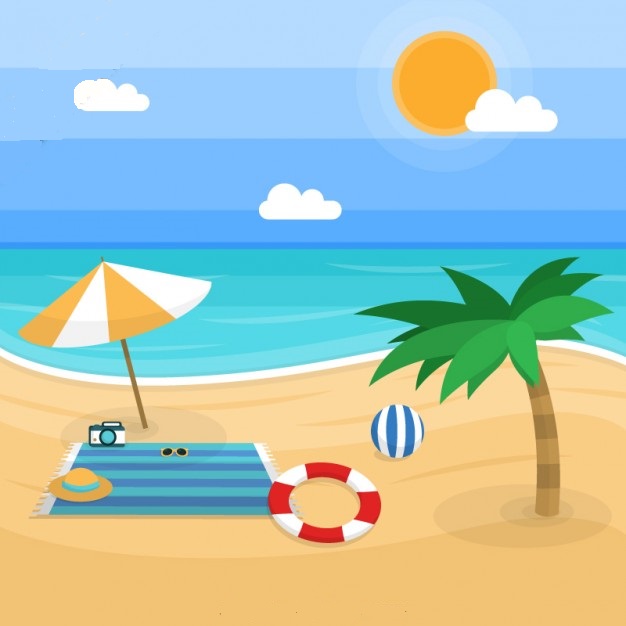 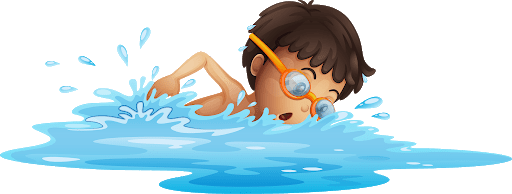 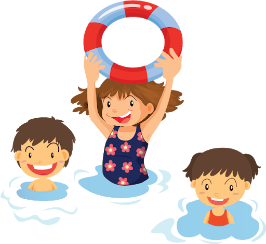 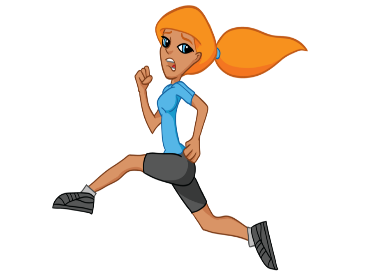 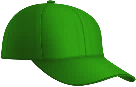 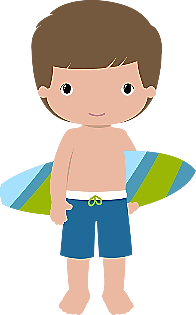 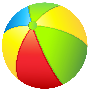 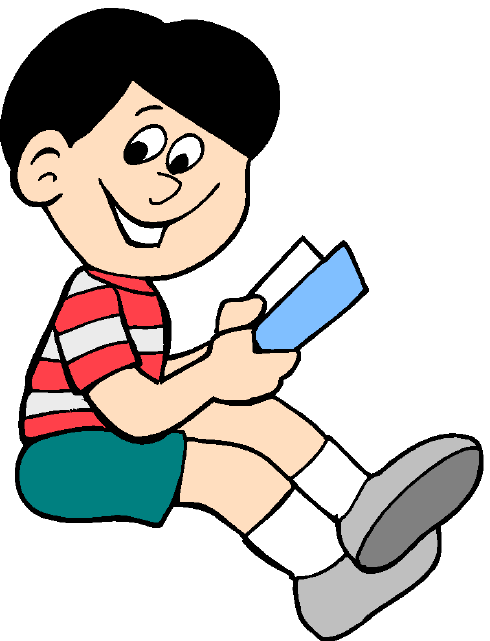 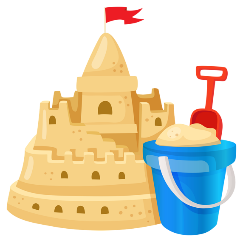 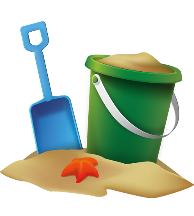 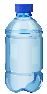 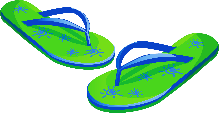 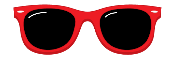 TEACHER’S QUESTIONS:Where are the people?What season is it? What‘s the weather like?How many children are in the sea?What is Sam doing?What is Jack doing? What is he wearing?What is Mike doing? What is Kate doing?Where are the sunglasses?What is your favourite summer activity?  ANSWER KEYThey are at the beach.It’s summer.It’s sunny and very hot.There are four children in the sea.Sam is building a sandcastle.Jack is reading. He’s wearing a T-shirt, shorts, a cap, socks and trainers.Mike is swimming.Kate is running.The sunglasses are on the sand, next to the flip flops.My favourite summer activity is swimming.Name: ____________________________    Surname: ____________________________    Nber: ____   Grade/Class: _____Name: ____________________________    Surname: ____________________________    Nber: ____   Grade/Class: _____Name: ____________________________    Surname: ____________________________    Nber: ____   Grade/Class: _____Assessment: _____________________________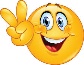 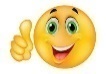 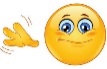 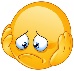 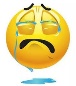 Date: ___________________________________________________    Date: ___________________________________________________    Assessment: _____________________________Teacher’s signature:___________________________Parent’s signature:___________________________